sWhat Product or Solution does your API support?Comviva’s BSS suite is a comprehensive and focused business support system that handles an operator's entire set-up, allowing more efficient management of the operator resources, streamlining operational activities and delivering lifetime support to the operator’s network and subscriber base. Utilizing common unified interface across multiple operational activities, the service provider is able to manage the complete mobile subscriber lifecycle. The single, consolidated view of operations provided by Comviva’s BSS suite enables operators to appropriately prioritize subscriber demands and meet subscriber expectations. Via its centralized repository and flexible workflows, Comviva’s BSS suite effectively handles all manner of queries, enhancing customer services, improving customer satisfaction and ultimately enabling a more focused marketing strategy.Comviva’s BSS suite is an end-to-end Business Support solution, with ability to integrate with the rating and credit management platform including Intelligent Networks, Service Nodes and Hot Billing solutions. It is designed to provide the capability to leverage creative marketing programs to the full, while maximizing the effectiveness of Customer Care. It is designed as a modular system so it will grow alongside each operators expanding service portfolio and support an increasing subscriber base.Comviva’s BSS suite can be rapidly deployed at and offers an excellent range of features.  Some of the basic dimensions that have been taken into account while designing Comviva’s BSS suite include:Scalability of software to support the growth plan of service providersAbility to interface seamlessly with existing and new applications, protecting investmentMinimization of revenue lossRapid deploymentAbility to cater to a wide spectrum of communicationEasy to learn and faster to use to cut training costs.Comviva’s BSS suite solution is a leading edge, Provisioning & Customer Care solution that integrates critical business processes and workflows of prepaid operations. Comviva’s BSS suite empowers the Customer Care personnel with the ability to address customer problems, queries and requests effectively and efficientlyOverview of Certified APIProduct Catalog Management API will be used in iPACS to create and retrieve Service and Commercial Product Offers into central catalogue as well as distributed catalogues hosted by systems such as billing, OCS, PCRF, Partner systems.The catalogue API can push the complete product offer to channels and create the individual system price list in distributed catalogues. Partners can also control the lifecycle and product details through this API through use of this API.Operations on CatalogList catalogsThis operation list catalogs entitiesRetrieve catalogThis operation retrieves a catalog entityCreate catalogThis operation creates a catalog entityPatch catalogThis operation allows partial updates of a catalog entityDelete catalogThis operation deletes a catalog entityOperations on CategoryList categoriesThis operation list categories entitiesRetrieve categoryThis operation retrieves a category entityCreate categoryThis operation creates a category entityPatch categoryThis operation allows partial updates of a category entityDelete categoryThis operation deletes a category entityOperations on Product OfferingList product offeringsThis operation list product offerings entitiesRetrieve product offeringThis operation retrieves a product offering entityCreate product offeringThis operation creates a product offering  entityPatch product offeringThis operation allows partial updates of a product offering  entityDelete product offeringThis operation deletes a product offering entityOperations on Product Offering PriceList product offering pricesThis operation list product offering prices entitiesRetrieve product offering priceThis operation retrieves a product offering price entityCreate product offering priceThis operation creates a product offering  price  entityPatch product offering priceThis operation allows partial updates of a product offering price  entityDelete product offering priceThis operation deletes a product offering price entityOperations on Product SpecificationList product specificationsThis operation list product  specifications  entitiesRetrieve product specificationThis operation retrieves a product specification entityCreate product specificationThis operation creates a product  specification  entityPatch product specificationThis operation allows partial updates of a product specification  entityDelete product specification  This operation deletes a product specification entityOperations on Import JobList import jobsThis operation list import jobs entitiesRetrieve import jobThis operation retrieves a import job entityCreate import jobThis operation creates a import job entityPatch import jobThis operation allows partial updates of a import job entityDelete import jobThis operation deletes a import job offering entityOperations on Export JobList export jobsThis operation list export jobs entitiesRetrieve export jobThis operation retrieves a export job entityCreate export jobThis operation creates a export job entityPatch export jobThis operation allows partial updates of a export job entityDelete export jobThis operation deletes a export job offering entityArchitectural View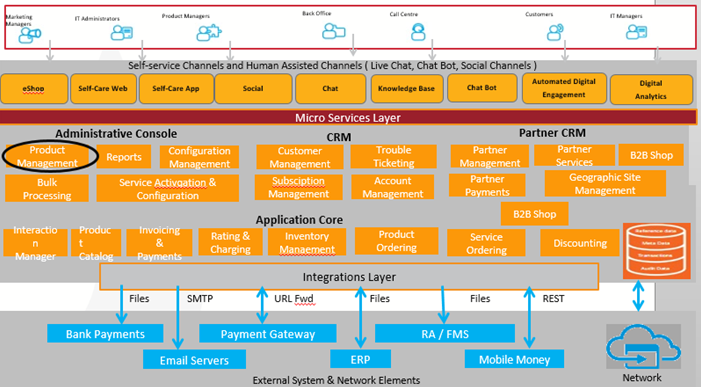 Test Results